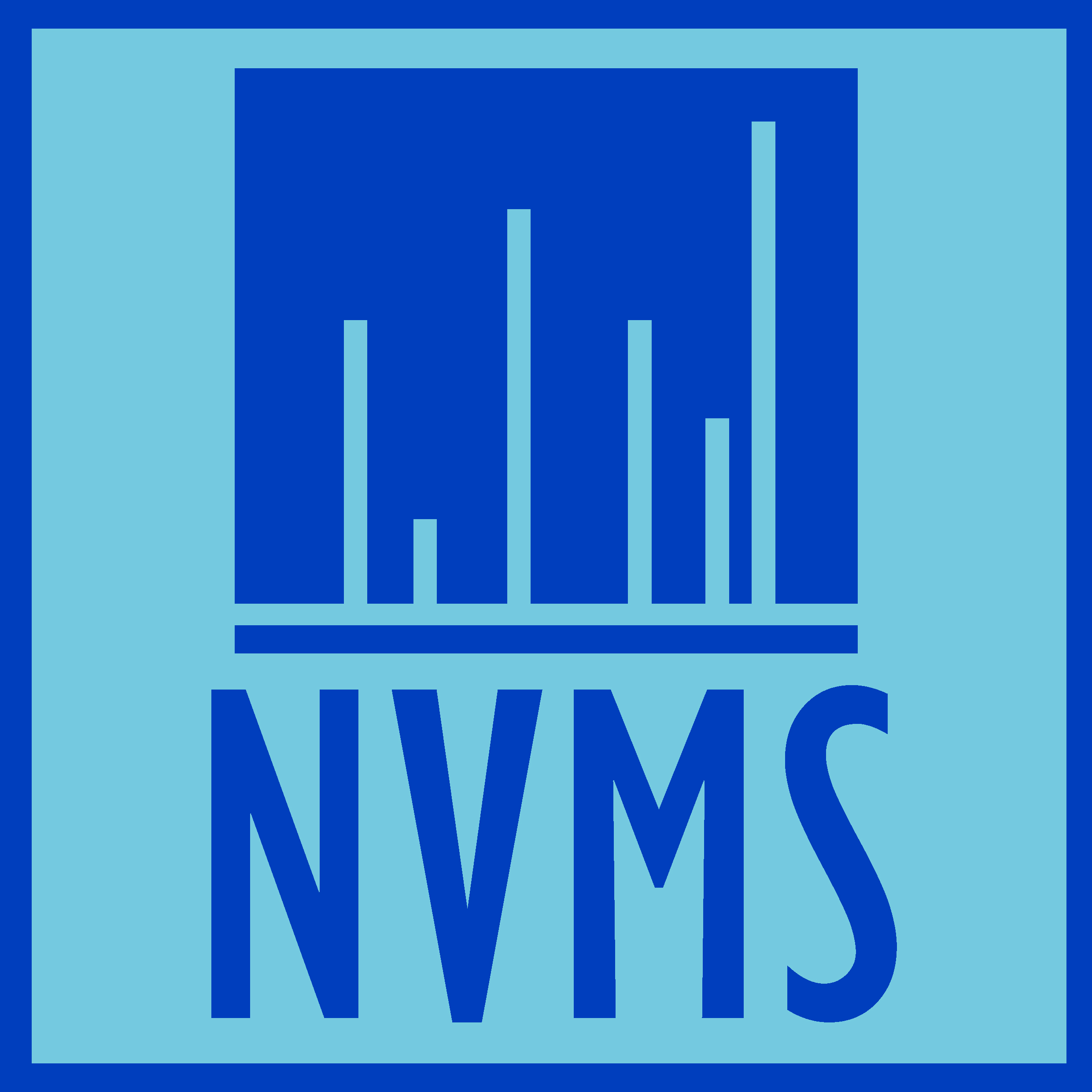 (NV)MS Conference Attendance FundInformation and conditionsPurposeSupport NVMS members in attending international conferences related to mass spectrometry for presentation of research data (oral or poster).The grant has a value of €1000 and can be used to cover (part of) the conference fee, travel costs, lodging and other travel related costs.Who can applyResearchers (BSc, MSc, PhD, Post-doc (until 2 years after obtaining a PhD)) who are members of the NVMS and have at least a 0.5 FTE position in the Netherlands.The requester should be active in this position during conference attendance.The requester can obtain a travel grant only once in his/her career. It is allowed, though, to apply several times as long as the requester has not been awarded an (NV)MS Conference Attendance Fund grant before.ProcedureGeneralThe Board of the NVMS decides each yearto open the fund for application;how many grants can be applied for. RequestThe request for a grant should be send to the secretary of the NVMS (info@nvms.nl).The request can be made for future conference attendance and presentations only and cannot be used for conferences that have occurred in the past. Entries will be reviewed twice a year. Deadlines for submissions are: 30 June and 31 December. Requests can be made for conferences taking place within one year after submission closure.The request should be accompanied by:Accepted (if possible) abstract (1 A4) for oral/poster presentation (max. 750 words).Figures allowed if this clarifies the content of the abstract.Detailed overview of the expected costs (travel, lodging, conference fee, etc.).Proof of official position (of min 0.5 FTE) in NL during time period of the conference attendance (e.g. letter/email supervisor).ReviewThe committee will review the request within 1 month after each deadline.The review will consist ofa check whether the request is delivered in full (see above);a scientific review.The outcome of the review & approval or rejection (not open for discussion), will be communicated to the requester via the secretary of the NVMS.Upon grant approval, the requester commits him/herself to a presentation of the poster/oral at either the 1st or the 2nd NVMS meeting following the granted conference.CommitteeThe committee consists of three NVMS members (preferably one from university, one from industry and one from the NVMS board).Committee members will be active for 2 calendar years.The board of the NVMS will announce the members of the committee via the NVMS website (www.nvms.nl). Grant paymentsPayments are based on claimed expenses with a maximum of €1000 per grant.A travel expense form (found on the NVMS website) should be completed. Travel expense forms should be accompanied with original receipts (Xerox copies will not be accepted) and a PDF of the presentation (oral or poster).Please send the form and receipts to the treasurer of the NVMS:Dr. Maarten AltelaarUtrecht UniversityPadualaan 83584 CH UtrechtThe Netherlands